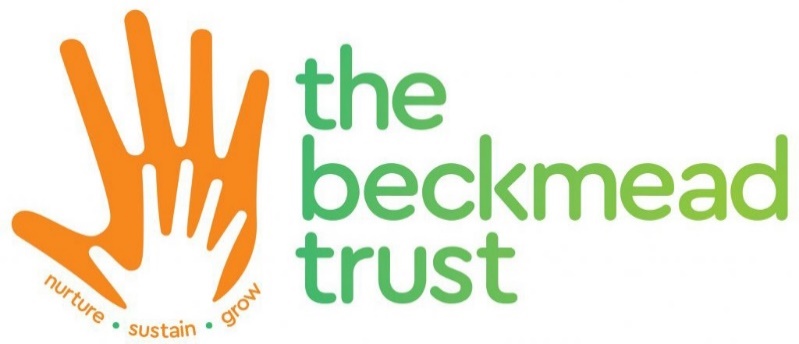 Introduction:The Trustees, Governors and Staff of Beckmead Trust fully recognise the responsibilities and duty placed upon them to have arrangements to safeguard and promote the welfare of all pupils at all the schools in the Trust, considering at all times what is in the best interests of the child.  We recognise that all staff, including volunteers, have a full and active part to play in protecting pupils from harm.  We believe that our schools should provide a caring, positive, safe and stimulating environment in which pupils can learn and the environment promotes the social, physical and emotional wellbeing of each individual pupil. The welfare of the child is paramount. All children, regardless of age, disability, gender, racial heritage, religious belief, sexual orientation or identity, have the right to equal protection from all types of harm or abuse. This policy applies to all children and young people.  Working in partnership with children, young people, their parents and carers and other agencies is essential in promoting young people’s welfare. The schools recognise their responsibilities and duties to report Child Protection concerns to local Children’s Services  and to assist them in Child Protection enquiries and in supporting Children in Need. The Lead Trustee for Safeguarding in The Beckmead Trust is Linda Wright who can be contacted at lwright@beckmeadtrust.org.Aims:The Beckmead Trust aims to ensure that:• Appropriate action is taken in a timely manner to safeguard and promote    children’s welfare• All staff are aware of their statutory responsibilities with respect to safeguarding• Staff are properly trained in recognizing, reporting and following up safeguarding issuesPolicies and procedures for each school in the Beckmead Trust:Each school in the Beckmead Trust has a local, comprehensive Safeguarding and Child Protection Policy which details the local contacts, procedures and processes which keep our children safe in our schools. These policies are based on current national and local guidance and contain detailed guidance for each school based on the needs of the local population and safeguarding trends in that particular area.The Beckmead Trust uses the My Concern package to record and implement immediate and effective following up of causes for concern about pupils. The Head teacher of each school acts as the designated safeguarding lead for that site. Safeguarding actions are monitored by a Trust audit on a yearly basis and this is carried out by a member of the Executive Team. Safeguarding data is relayed to Trustees on a termly basis through the performance report.Each local safeguarding policy can be found in the policies section for each school website and will include the following information, which may be presented in different ways according to local guidance:Key contacts									CORE OPERATIONAL AND POLICIESIntroduction and Purpose of policy				 Roles and responsibilities						Safeguarding children							Child protection procedures                                                            	Children with SEN                					        	Safer recruitment							        	Staff practice and conduct					       	Health and safety/risk assessment				        	ADDITIONAL SAFEGUARDING POLICIESNon collection of children						Missing from education and home educated				Peer on peer abuse							Harmful sexual behaviour						Prevention of radicalisation						Mandatory reporting of FGM						Online safety								Sexting				                                                      Looked after children and care leavers		                      Safeguarding vulnerable groups			Contextual safeguarding for young people				Opportunities to teach safeguarding                                              Children’s wishes                                                                              Other relevant policies							      Child Protection Definitions and Indicators			Report to CPP conference                                   		Intimate Care Policy                                                               Prevent Policy                                                                        Safeguarding Code of Conduct                                            Schools central checks record					School’s safeguarding checklist	Name of PolicySafeguarding Policy StatementPolicy LevelTrustDate of IssueJanuary 2020Author  Judith AzzopardiDate of Next ReviewJanuary 2021SignatureDate of Signature